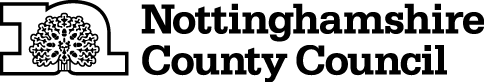 TEMPORARY CLOSURE OF FOOTPATHTHE NOTTINGHAMSHIRE COUNTY COUNCIL (SPALFORD FOOTPATH NO.8) (TEMPORARY PROHIBITION) CONTINUATION NO.4 ORDER 2021NOTICE IS HEREBY GIVEN that the Secretary of State Transport in pursuance of the powers conferred by Sections 14 and 15 of the Road Traffic Regulation Act 1984 approves of The Nottinghamshire County Council (SPALFORD FOOTPATH NO.8) (Temporary Prohibition) Notice 2020 (which came into force on 2nd April 2020 and was continued in force by a Continuation Order which came into force on 23rd April 2020 and was continued in force by a Continuation No.2 Order which came into force on 2nd October 2020 and was continued in force by a Continuation No.3 Order which came into force on 2nd April 2021 and which continues in force until 1st October 2021 inclusive) being extended and continuing in force until 1st April 2022 or until completion of the relevant works, whichever is the sooner.The Order has the following effect:-No person shall: -  proceed on foot,in the following length of Footpath at Spalford in the District of Newark and Sherwood: -SPALFORD FOOTPATH NO.8 at grid reference point SK 8232 6904, the bridge over the dyke at the Parish boundary with Girton Byway no.1.  AND NOTICE IS HEREBY FURTHER GIVEN that during the period of restriction there is no alternative route available for pedestrians on public rights of way.If the works are not completed within the above period, the Order may be extended for a longer period with the further approval of the Secretary of State for Transport.The prohibition is required to enable works to be carried out to replace the missing footbridge and in respect of the likelihood of danger to the public and damage to the footpath.THIS NOTICE DATED THIS 30TH  DAY OF SEPTEMBER 2021Corporate Director of PlaceNottinghamshire County CouncilCounty HallNG2 7QPFor more information contact the Rights of Way office on (0115) 977 5680